Chức năng quản lý cướcQuản lý bảng giá cướcBảng giá cước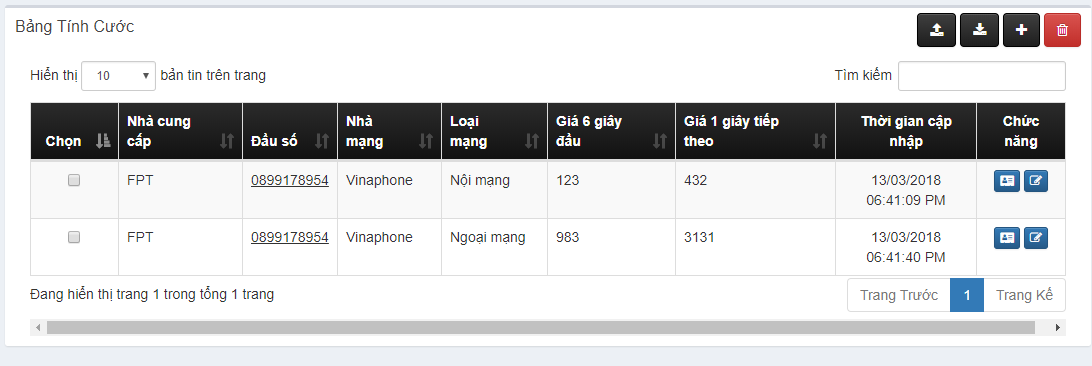 Các cột trong bảng giá cước:Nhà cung cấpĐầu SốNhà MạngLoại MạngGiá 6 giây đầuGiá 1 giây tiếp theoThời gian cập nhậtThêm giá cước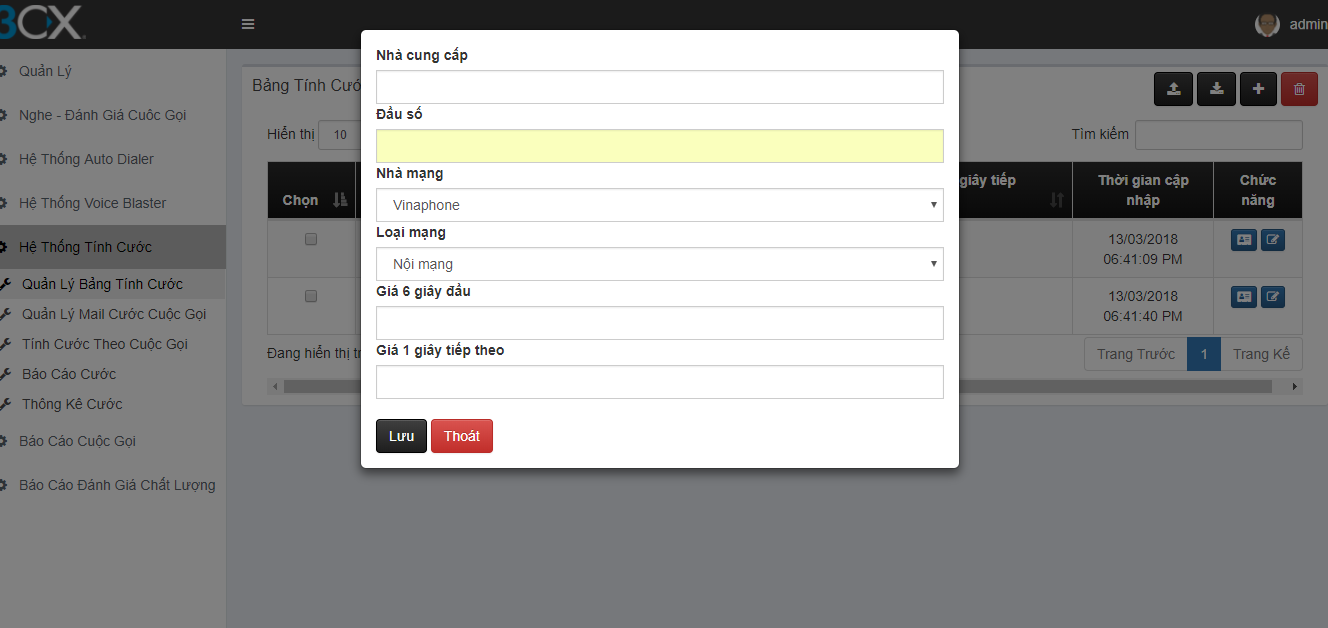 Các field thêm giá cước:Nhà cung cấp: nhà cung cấp đầu số cho msb (fpt)Đầu số: số được fpt cung cấpNhà mạng: vina phone, viettel, ...Loại mạng: nội mạng, ngoại mạngGiá 6 giây đầu: giá tiền 6 giây nói chuyện đầuGiá 1 giây tiếp theo: giá tiền theo 1 giây nói chuyện tiếp theoCác field import và export giá cước từ file excelNhà cung cấp: nhà cung cấp đầu số cho msb (fpt)Đầu số: số được fpt cung cấpNhà mạng: vina phone, viettel, ...Loại mạng: nội mạng, ngoại mạngGiá 6 giây đầu: giá tiền 6 giây nói chuyện đầuGiá 1 giây tiếp theo: giá tiền theo 1 giây nói chuyện tiếp theo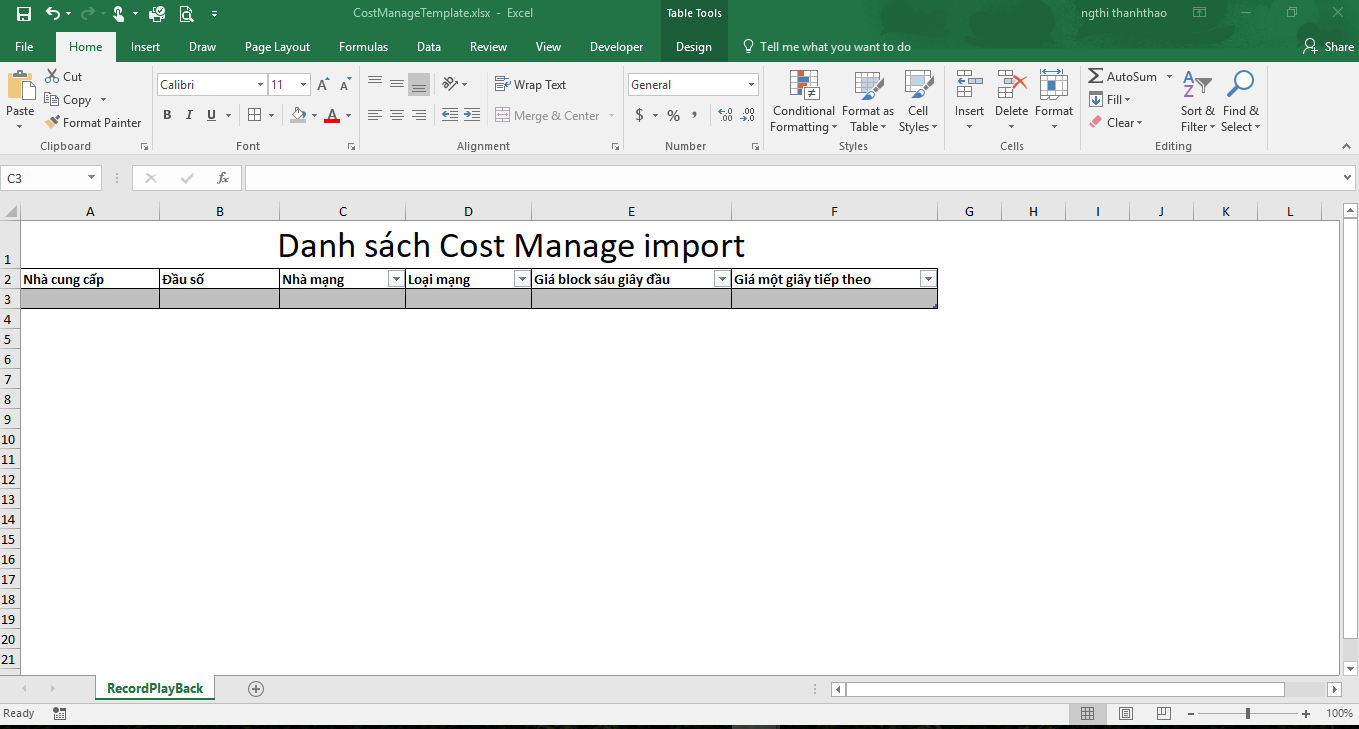 Quản lý mail, cước cuộc gọiHệ thống tự động gửi mail thông báo cước phí theo phòng, nhóm, user theo định kỳ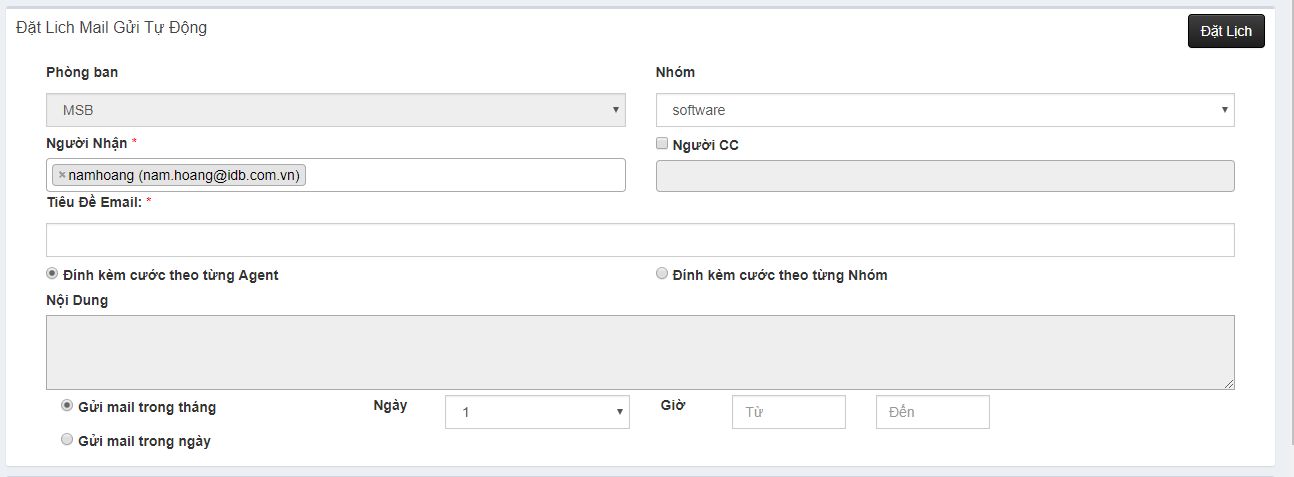 Các field Quản lý mail cước cuộc gọi:Phòng ban: phòng thu hồi nợ nói chungNhóm: nhóm theo nhân viên Người nhận: nhân viên nhận mailNgười cc: nhân viên được cc mailTiêu đề email: tiêu đề mail gửiNội dung: nội dung đề cập của mail đến nhân viênĐính kèm cước theo từng agent/đính kèm cước theo từng nhóm: gửi kèm các thông tin bảng cước xuất ra theo nhân viên hoặc theo nhóm nhân viên đóGửi mail trong tháng/gửi mail trong ngày: chu kì gửi mail tự động theo tháng, theo ngàyTheo tháng: ngày nào trong tháng gửi mail, từ giờ đến giờ nào gửi mailTheo ngày: từ giờ nào đến giờ nào gửi mail trong ngày.Theo quý: từ giờ nào đến giờ nào gửi mail trong quý.  chọn ngày 30 cuối cùng của mỗi quý để gửi mail tự độngDanh sách các lịch đã đặt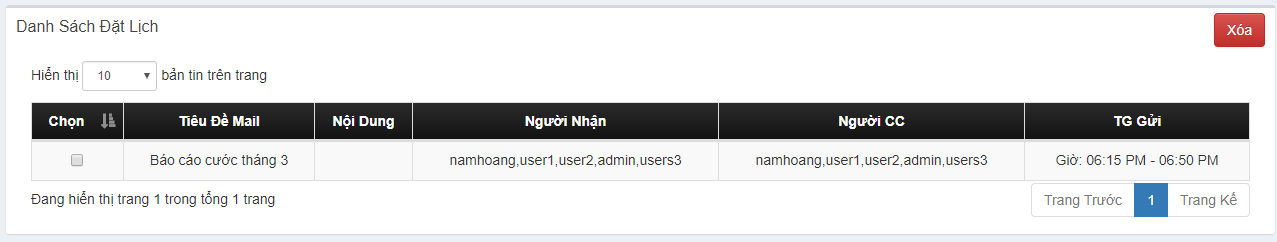 Tính cướcTìm kiếm các cuộc gọi để tính cước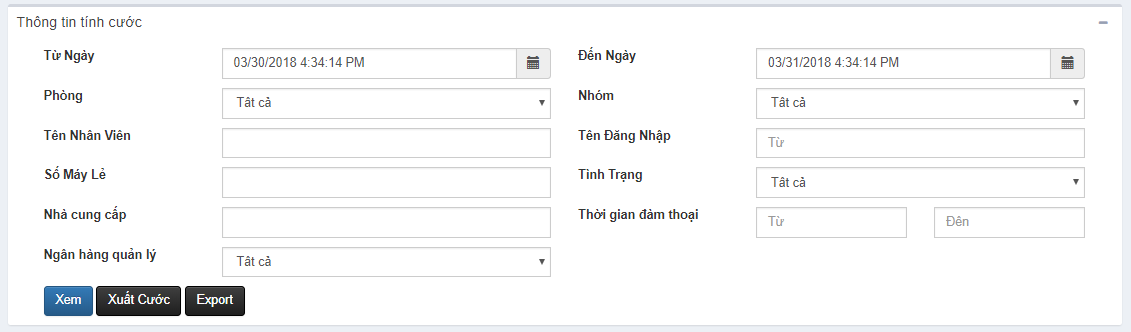 Mô tả điều kiện tìm kiếm:Từ ngày, đến ngày: tìm kiếm cuộc gọi có thời gian thực hiện cuộc gọi tương ứng với điều kiện truyền vàoPhòng: tìm kiếm cuộc gọi có các agent thuộc phòng gần đúng với điều kiện truyền vàoNhóm: tìm kiếm cuộc gọi có các agent thuộc nhóm gần đúng với điều kiện truyền vàoTên Nhân Viên: tìm kiếm cuộc gọi có tên nhân viên hoặc tên đăng nhập của agent gần đúng với điều kiện truyền vào.Nhà Cung Cấp: tìm kiếm cuộc gọi có nhà cung cấp gần đúng với điều kiện truyền vào.Thời Gian đàm thoại: tìm kiếm cuộc gọi có thời gian đàm thoại tương ứng với điều kiện truyền vào.Tình trạng: tìm kiếm cuộc gọi có tình trạng (đã tính cước, chưa tính cước) tương ứng với điều kiện truyền vào.Số máy lẻ: tìm kiếm cuộc gọi có số máy lẻTên đăng nhập: Tìm kiếm cuộc gọi theo tên user.Ngân hàng quản lý: Theo kiểu gọi (autodialer, click to call, gọi thủ công, predictive dialer) nếu không có trong dữ liệu thì không search được.Danh sách cuộc gọi đã tính cước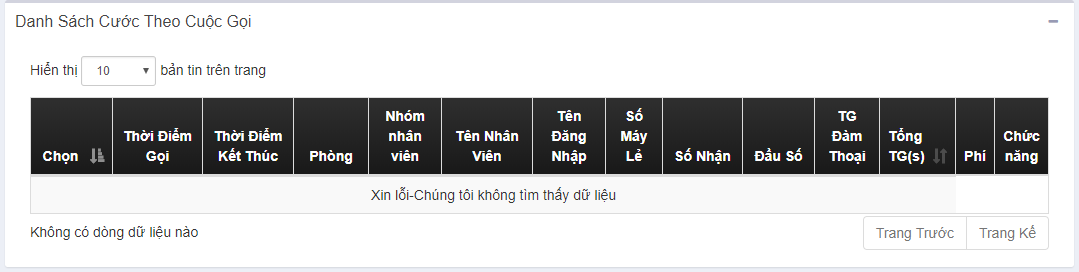 Các cột trong danh sách cuộc gọi đã tính cước và xuất excel:Thời điểm gọiThời điểm kết thúcTên nhân viênTên đăng nhậpSố máy lẻSố nhậnĐầu sốThời gian đàm thoạiTổng TG(s)PhíPhòng: phòng nhân viênNhóm: nhóm nhân viênNgân hàng quản lý: 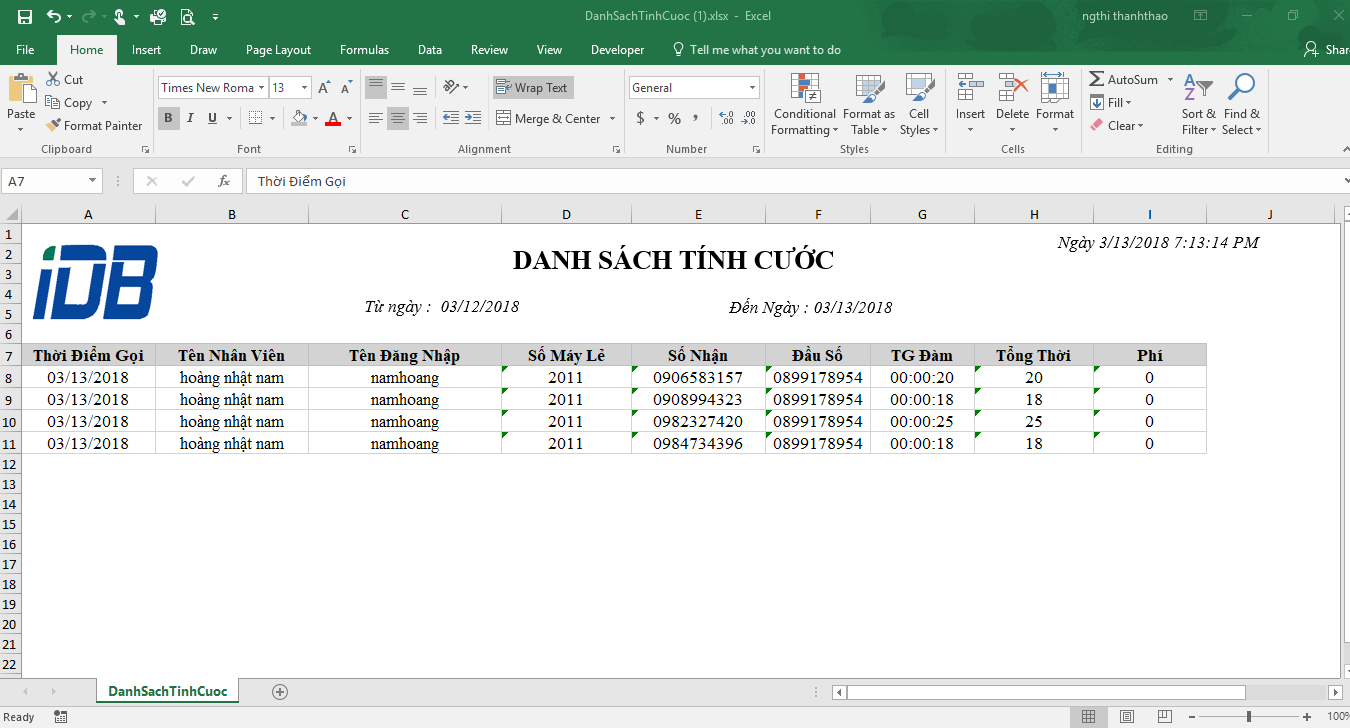 Báo cáo cướcBáo cáo chi tiếtĐiều kiện tìm kiếm báo cáo cước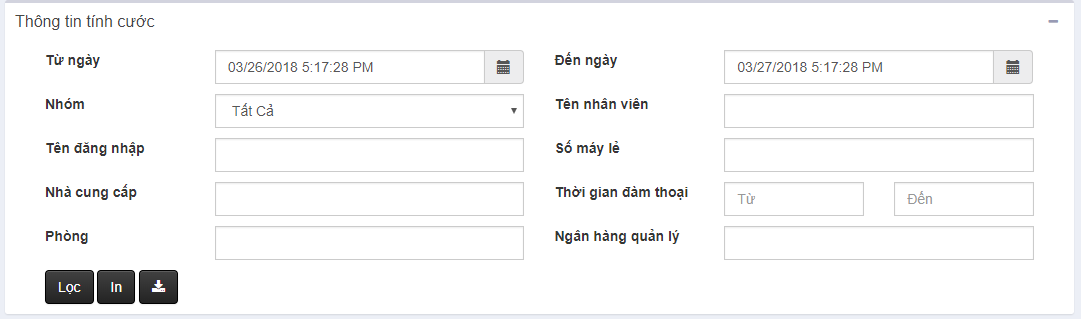 Mô tả field tìm kiếm:Từ ngày, đến ngày: tìm kiếm cuộc gọi có thời gian thực hiện cuộc gọi tương ứng với điều kiện truyền vàoNhóm: tìm kiếm cuộc gọi có các agent thuộc nhóm gần đúng với điều kiện truyền vàoTên Nhân Viên: tìm kiếm cuộc gọi có tên nhân viên hoặc tên đăng nhập của agent gần đúng với điều kiện truyền vào.Nhà Cung Cấp: tìm kiếm cuộc gọi có nhà cung cấp gần đúng với điều kiện truyền vào.Thời Gian đàm thoại: tìm kiếm cuộc gọi có thời gian đàm thoại tương ứng với điều kiện truyền vào.Số máy lẻ: tìm kiếm cuộc gọi có số máy lẻ tương ứng với điều kiện truyền vào.Tên đăng nhập: tìm kiếm theo user.Phòng: phòng nhân viên,Ngân hàng quản lý: theo dữ liệu CS và dữ liệu upload lên.Kết quả báo cáo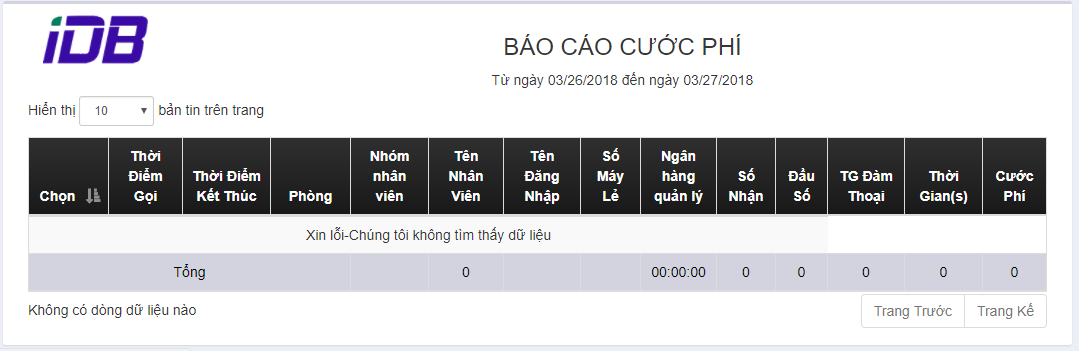 Các field trong báo cáo cước phí, in và Xuất ExcelThời điểm gọi: thời gian thực hiện gọiTên nhân viên:  tên nhân viên gọi điệnTên đăng nhập: tên đăng nhập nhân viên gọi điệnSố máy lẻ: số máy lẻ nhân viên gọi điệnSố nhận: số điện thoại người nhậnĐầu số: số dùng để gọi ra cuộc gọiThời gian đàm thoại: thời gian nói chuyệnThời gian (s): thời gian quy đổi thành giay để tính cướcCước phí: giá cước xuất raPhòng: phòng nhân viênNhóm: nhóm nhân viênNgân hàng quản lý: theo dữ liệu CS và dữ liệu upload lên.Thống kê cướcĐiều kiện tìm kiếm thống kê cướcMô tả các field:Từ ngày, đến ngày: tìm kiếm cuộc gọi có thời gian thực hiện cuộc gọi tương ứng với điều kiện truyền vàoNhóm: tìm kiếm cuộc gọi có các GDV thuộc nhóm gần đúng với điều kiện truyền vàoTên Nhân Viên: tìm kiếm cuộc gọi có tên nhân viên hoặc tên đăng nhập của GDV gần đúng với điều kiện truyền vào.Nhà Cung Cấp: tìm kiếm cuộc gọi có nhà cung cấp gần đúng với điều kiện truyền vào.Thời Gian đàm thoại: tìm kiếm cuộc gọi có thời gian đàm thoại tương ứng với điều kiện truyền vào.Số máy lẻ: tìm kiếm cuộc gọi có số máy lẻ đúng với điều kiện truyền vào.Tên đăng nhập: tìm kiếm theo user.Phòng: phòng nhân viênNgân hàng quản lý: theo dữ liệu CS và dữ liệu upload lên.Kết quả báo cáo thống kê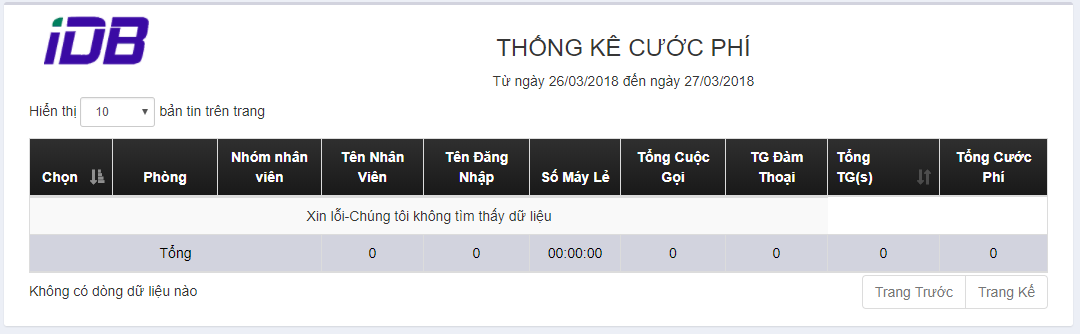 Các Cột trong báo cáo thống kê, In và Xuất ExcelTên nhân viên: tên đầy đủ nhân viên thực hiện cuộc gọiTên đăng nhập: tên đăng nhập nhân viên thực hiện gọiSố máy lẻ: số máy lẻ nhân viênTổng cuộc gọi: tổng số cuộc gọi ra của nhân viênThời gian đàm thoại: tổng thời gian đàm thoại của nhân viênTổng thời gian đàm thoại (s): được tính bằng giây: tổng thời gian đàm thoại được quy đổi thành giây để tính cướcTổng cước phí: tổng tiền cước đã tínhPhòng: phòng nhân viênGhi ChúBáo cáo thống kê cước theo nhân viên quản lý nên không hiển thị trường “Ngân hàng quản lý” trên lướiIn và xuất ExcelIn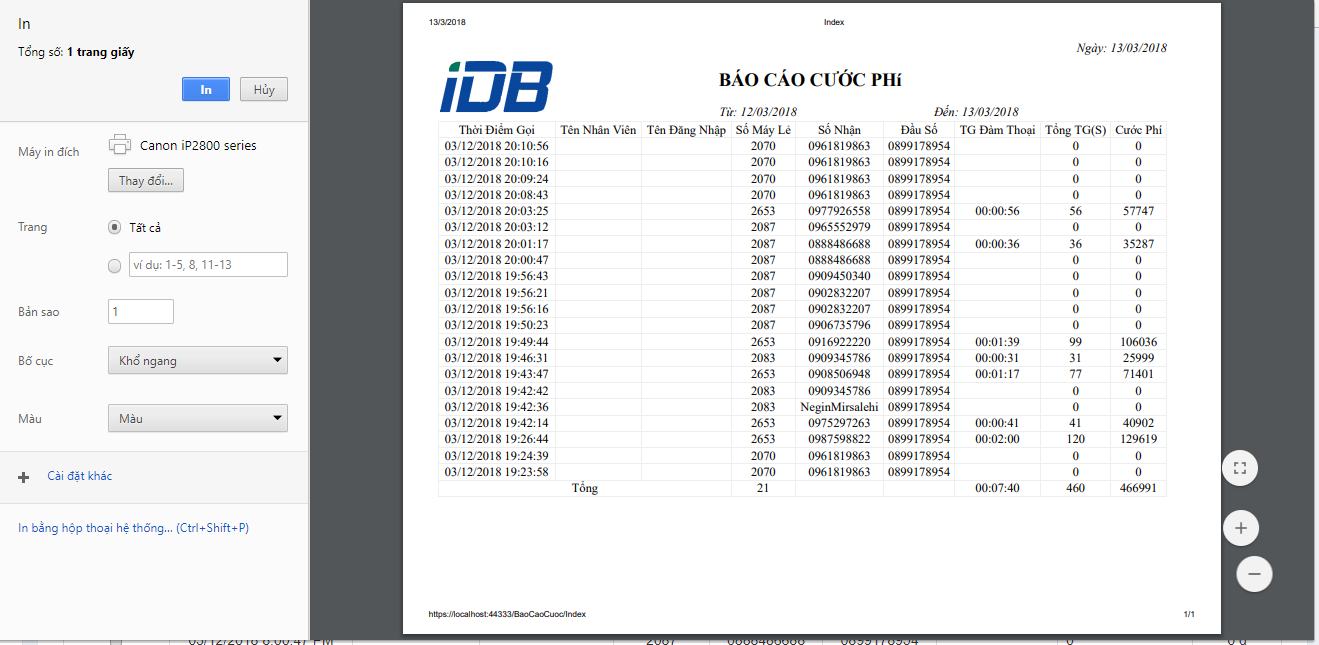 Xuất Excel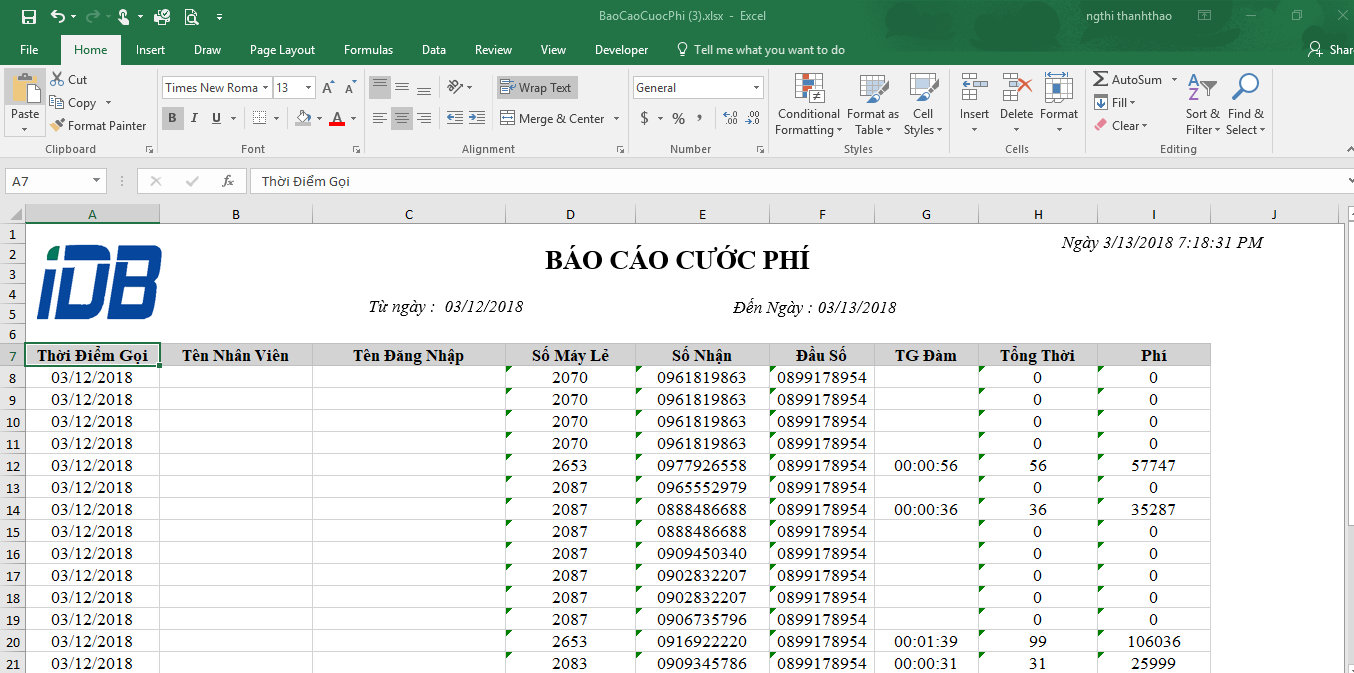 Chức năng quản lý userQuản lý tài khoảnĐồng bộ thông tin tài khoản nhân viên trên hệ thống CS về 3cx CS chỉ đồng bộ tên đăng nhập, tên nhân viên, mail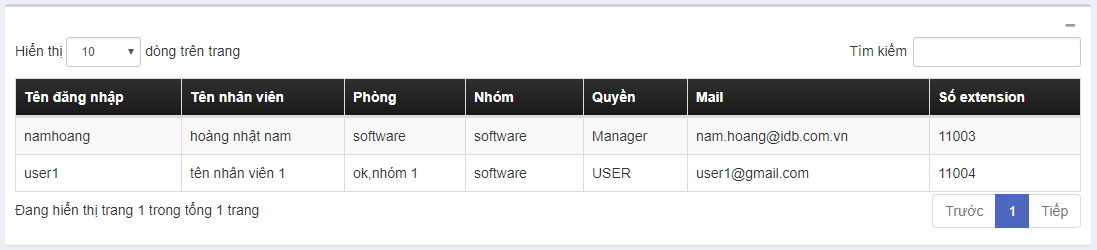 Tên đăng nhập:  tên đăng nhập của nhân viênTên nhân viên: tên đầy đủ của nhân viênNhóm: nhóm của nhân viên Phòng: phòng của nhân viên Quyền: quyền thao tác trên phần mềm Mail: mail của nhân viên Số extension: số máy lẻ của nhân viên3CX thiết lập thêm tính năng update quyền nhân viên trên hệ thống nhằm mục đính hỗ trợ yêu cầu các quyền (manager, Admin, Sup, Agent, QA, Head).User được đồng bộ từ CS và Là các Account của ADCó tính năng thêm User mới nếu thêm mà không phải account AD thì không đăng nhập đượcCS Đồng bộ và cập nhật các thông tin nhân viên khi thay đổi3CX có tính năng update các trường như:Quyền,PhòngNhómExtension